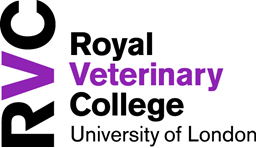 Assistance Animal AgreementAs the Handler/user of a visiting assistance animal, I confirm that I have read the RVC Code of Conduct regarding dogs on campus and understood the following statements: I have provided a copy of the animal’s current vaccination and insurance certificates. I understand that my animal must wear a lead, collar, cape or other appropriate visible identification, which identifies in writing that the animal is an assistance animal. My animal is house trained, well groomed, odour free and not infected with external parasite (ticks, fleas or lice). I understand that my animal must be on a lead at all times while on campus and additionally must be controlled by verbal commands. I understand that I am responsible for the sanitary disposal of my animal’s waste while on campus. I understand that my animal will not be allowed in restricted areas as outlined in the Code of Conduct. I understand that I am liable and responsible for my animal’s behaviour and activities while on campus, including property damage. I understand that I must follow all procedures and requirements for an animal user/owner as outlined in the Code of Conduct.Please Email this form to: 	Disability@rvc.ac.ukHandler/Users NameHandler/Users SignatureDateUniversity Approved SignaturePositionDepartmentDate